  КАРАР                                                                                                РешениеО рассмотрении Представления Прокуратуры Буздякского района об устранений нарушений бюджетного законодательства № 60-2017 от 28.09.2017	 Рассмотрено Представление Прокуратуры Буздякского района об устранений нарушений бюджетного законодательства № 60-2017  от  28.09.2017  с участием  заместителя прокурора района юриста 1 класса  Тимербаевым А.Р.Проведенной проверкой вскрыты грубые нарушения бюджетного законодательства, выразившиеся в нарушении порядка принятия бюджетных обязательств. Выявленные нарушения были допущены администрацией сельского поселения в лице главы сельского поселения.На основании изложенного, руководствуясь Бюджетным кодексом РФ Совет сельского поселения Арслановский  сельсовет МР Буздякский район Республики Башкортостан  РЕШИЛ:привлечь главу сельского поселения Арслановский сельсовет МР Буздякский район Зиннатуллину И.Н. к дисциплинарной ответственности и объявить замечание.          Зам.председателя Совета:                                    Ф.Г.Адуллин    с. Старые Богады    27 октября  2017 год     № 96О внесении изменений в Положение об Администрации сельского поселения  Арслановский сельсовет муниципального района Буздякский район Республики БашкортостанВ соответствии с частью 10 статьи 35 Федерального закона от 6 октября 2003 года №131-Ф3 «Об общих принципах организации местного самоуправления в Российской Федераций», частью 5 статьи 99 Федерального закона от 5 апреля 2013 года № 44-ФЗ «О контрактной системе в сфере закупок товаров, работ, услуг для обеспечения государственных и муниципальных нужд» Совет сельского поселения Арслановский сельсовет муниципального района Буздякский район Республики Башкортостан РЕШИЛ:Внести в Положение об Администрации сельского поселения Арслановский сельсовет муниципального района Буздякский район Республики Башкортостан, утвержденного решением Совета сельского поселения Арслановский  сельсовет муниципального района Буздякский район Республики Башкортостан от 30 сентября  2010 года № 69, изменения, дополнив пунктом 23 следующего содержания:«23. Контроль за:1) соответствием информации об объеме финансового обеспечения, включенной в планы закупок, информации об объеме финансового обеспечения для осуществления закупок, утвержденном и доведенном до заказчика;2) соответствием информации об идентификационных кодах закупок и обобъеме финансового обеспечения для осуществления данных закупок, содержащейся:а)	в планах-графиках, информации, содержащейся в планах закупок;б)	в извещениях об осуществлении закупок, в документации о закупках, информации, содержащейся в планах-графиках;	.в)	в протоколах определения поставщиков (подрядчиков, исполнителей), информации, содержащейся в документации о закупках;г)	в условиях проектов контрактов, направляемых участникам закупок, с которыми заключаются контракты, информации, содержащейся в протоколах определения поставщиков (подрядчиков, исполнителей);д)	в реестре контрактов, заключенных заказчиками, условиям контрактов.»Установить, что пункт 23 вступает в силу с 1 января 2017 года.          3.Обнародовать настоящее решение на информационном стенде и официальном сайте сельского поселения  Арслановский сельсовет муниципального района Буздякский район Республики Башкортостан в сети Интернет: http://арслановский.рф/Контроль за исполнением настоящего решения возложить на Главу сельского поселения.Глава сельского поселения                                                        Арслановский  сельсоветмуниципального районаБуздякский районРеспублики Башкортостан                                                              В.К.Хафизов. №57 от 20.12.2016г.                                                    Постановление№ 58                                        от 08.08.2016 г.О порядке сообщения муниципальными служащими, замещающими должности муниципальной службы в Совете  сельского поселения Арслановский сельсовет муниципальногорайона Буздякского района Республики Башкортостан, о возникновении личной заинтересованности при исполнении должностных обязанностей, которая приводит или может привести к конфликту интересовВ целях реализации положений Федерального закона от 25 декабря 2008 года № 273-ФЗ «О противодействии коррупции» и в соответствии со статьей 7.4 Закона Республики Башкортостан от 16 июля 2007 года № 453-з «О муниципальной службе в Республике Башкортостан» постановляю:1.	Утвердить Положение о порядке сообщения муниципальными служащими, замещающими должности муниципальной службы в Совете сельского поселения Арслановский сельсовет  муниципального	района Буздякский район Республики   Башкортостан,   о   возникновении личной заинтересованности при исполнении должностных обязанностей, которая приводит или может привести к конфликту интересов, согласно приложению к настоящему Постановлению.2.	Обнародовать  настоящее Постановление на информационном стенде Совета и официальном сайте муниципального района Буздякский район Республики Башкортостан в сети «Интернет» по адресу: www/arslan_selsovet@mail.ru   Председатель Совета :                                                   В.К.Хафизов.                                     СП Арслановский сельсовет  МР Буздякский район РБ         Приложение к постановлению Совета СП Арслановский сельсовет№5 8 от 08.08.2016 г.Положениео порядке сообщения муниципальными служащими, замещающими должностимуниципальной службы в Совете сельского поселения Арслановский сельсовет муниципального районаБуздякский район Республики Башкортостан,о возникновении личной заинтересованности при исполнении должностных обязанностей, которая приводит или может привести к конфликту интересов1.	Настоящим Положением определяется порядок сообщения
муниципальными служащими, замещающими должности муниципальной службы в
Совете сельского поселения Арслановский сельсовет	муниципального	района	Буздякский район Республики Башкортостан (далее – муниципальные служащие), о возникновении личной заинтересованности при исполнении должностных обязанностей, которая приводит или может привести к конфликту интересов.2.	Муниципальные служащие обязаны в соответствии с законодательством
Российской Федерации о противодействии коррупции сообщать о возникновении
личной заинтересованности при исполнении должностных обязанностей, которая
приводит или может привести к конфликту интересов, а также принимать меры по
предотвращению или урегулированию конфликта интересов.Сообщение оформляется в письменной форме в виде уведомления о возникновении личной заинтересованности при исполнении должностных обязанностей, которая приводит или может привести к конфликту интересов (далее -уведомление).3.	Муниципальные служащие направляют председателю Совета сельского поселения Арслановский сельсовет муниципального района Буздякский район Республики Башкортостан (далее – председатель Совета) уведомление, составленное по форме согласно приложению к настоящему Положению.Уведомление подлежит регистрации в общем порядке. Муниципальному служащему выдается копия уведомления с отметкой о его регистрации в день получения уведомления.Председатель Совета направляет уведомление в Совет сельского поселения Арслановский сельсовет муниципального района Буздякский район РБ.Уведомления, по решению председателя Совета могут быть переданы в Комиссию по соблюдению требований к служебному поведению муниципальных служащих, замещающих должности муниципальной  службы  в  Совете сельского поселения Арслановский сельсовет муниципального  района  Буздякский район Республики Башкортостан, и урегулированию конфликта интересов (далее - Комиссия).7.	Председателем Совета, Комиссией по результатам рассмотрения ими
уведомлений принимается одно из следующих решений:а)	признать, что при исполнении должностных обязанностей лицом,
направившим уведомление, конфликт интересов отсутствует;б)	признать, что при исполнении должностных обязанностей лицом,
направившим уведомление, личная заинтересованность приводит или может
привести к конфликту интересов;в)	признать, что лицом, направившим уведомление, не соблюдались
требования об урегулировании конфликта интересов.8.	В случае принятия решения, предусмотренного подпунктом «б» пункта 7 настоящего Положения, в соответствии с законодательством Российской Федерации
председатель Совета   принимает   меры   или   обеспечивает   принятие   мер   по предотвращению  или  урегулированию  конфликта интересов, либо  рекомендует лицу, направившему уведомление, принять такие меры.9.	В случае принятия решений, предусмотренных подпунктами «б» и «в» пункта 8 настоящего Положения, Комиссия представляет доклад председателю Совета.10.	Комиссия рассматривает уведомления и принимает по ним решения в порядке, установленном Положением о комиссии по соблюдению требований к служебному поведению муниципальных служащих и урегулированию конфликта интересов (приложение 1 к Закону Республики Башкортостан от 16 июля 2007 года
№ 453-3 «О муниципальной службе в Республике Башкортостан») и Положением о
Комиссии по соблюдению требований к служебному поведению муниципальных служащих,  замещающих  должности  муниципальной   службы   в  Совете сельского поселения Арслановский сельсовет муниципального     района     Буздякский район Республики Башкортостан, и урегулированию конфликта интересов, утвержденным постановлением   председателем Совета сельского поселения Арслановский сельсовет муниципального   района   Буздякский район Республики Башкортостан от «12» августа 2010 года № 51.Приложениек Положению о порядке сообщениямуниципальными служащими,замещающими должностимуниципальной службыв Совете  сельского поселения Арслановский сельсовет муниципальногорайона Буздякский районРеспублики Башкортостан, о возникновении личной заинтересованности при исполнении должностных обязанностей, которая приводит или может привести к конфликту интересов(отметка об ознакомлении)Председателю Совета сельского поселения Арслановский сельсоветмуниципального района Буздякский район Республики Башкортостанот	(Ф.И.О., замещаемая должность)УВЕДОМЛЕНИЕо возникновении личной заинтересованностипри исполнении должностных обязанностей,которая приводит или может привести к конфликту интересовСообщаю о возникновении у меня личной заинтересованности при исполнении должностных обязанностей, которая приводит или может привести к конфликту интересов (нужное подчеркнуть).Обстоятельства, являющиеся основанием возникновения личной
заинтересованности:	Должностные обязанности, на исполнение которых влияет или может повлиять
личная заинтересованность:	Предлагаемые меры по предотвращению или урегулированию конфликта
интересов:Намереваюсь (не намереваюсь) лично присутствовать на заседании Комиссии по соблюдению требований к служебному поведению муниципальных служащих, замещающих      должности       муниципальной       службы       в       Совете сельского поселения Арслановский сельсовет муниципального     района      Буздякский район Республики    Башкортостан,     и    урегулированию    конфликта    интересов    при рассмотрении настоящего уведомления (нужное подчеркнуть).«___»____20__ г. __________________           ____________________________                   (подпись лица,                     (расшифровка подписи)                  направившего уведомление ) КАРАР                                                                                 РЕШЕНИЕОб утверждении положения о муниципальной казнесельского поселения Арслановский сельсоветмуниципального района Буздякский районРеспублики БашкортостанВ целях обеспечения эффективного управления объектами муниципальной  собственности сельского поселения Арслановский сельсовет муниципального района Буздякский район Республики Башкортостан и приведения порядка их учета в соответствие с требованиями действующего законодательства, сохранения и воспроизводства муниципальной собственности сельского поселения, а также проведения единой политики в сфере управления муниципальными ресурсами, на основании ст. 215 Гражданского кодекса РФ и Федерального закона «Об общих принципах организации местного самоуправления в Российской Федерации», Совет сельского поселения Арслановский сельсовет муниципального района Буздякский район Республики Башкортостан,РЕШИЛ: 1. Утвердить Положение о муниципальной казне сельского поселения Арслановский сельсовет муниципального района Буздякский район Республики Башкортостан (прилагается).2. Контроль над выполнением данного решения возложить на постоянную комиссию Совета по бюджету, налогам, вопросам собственности.Глава сельского поселенияАрслановский сельсовет муниципального района Буздякский район Республики Башкортостан                                                В.К.Хафизов№ 31 от «24» июня  2009 г.Башҡортостан Республикаhы Бүздəк районымуниципаль районынынАрыслан ауыл советыауыл билəмəhе Советы452722, Иске Богазы ауылы                Үзәк урамы,53/3               тел. 2-91-83, 2-93-30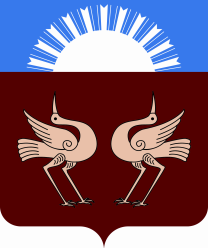 Республика Башкортостан  Совет сельского поселения Арслановский  сельсовет муниципального района Буздякский район452722, с.Старые БогадыУл Центральная, 53/3тел. 2-91-83, 2-93-30